www.comics-4-kids.org                            206.327.7436                             comics4kids@aim.com   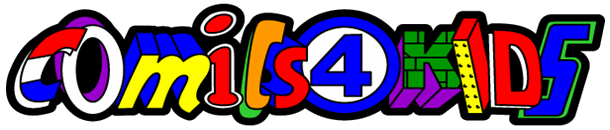 Why should we give away YOUR comics?               WHY WOULD YOU GIVE ANYTHING TO COMICS4KIDS?At Comics4Kids, Inc. we review all books for comic code authority seal and further investigate matters of adult content or any inappropriate pen marks, hidden language or illustrations, and then once approved, we literally stamp them with our Seal. This immediately results in all potential liability or responsibility on you being lifted,   and spreads MANY MORE smiles!!YOU CAN CLEAR OUT SPACE for new Baby Room, Office, or other family projects. We are happy to receive well loved copies and accumulated treasures! YOU CAN SAVE MONEY on your taxes. We are a non-profit charitable corporation. We are IRS 501 (c) 3 registered. All donations are tax deductible to the fullest extent of the law! YOU WILL BE HELPING PROGRESS THE COLLECTOR FIELD OF THE FUTURE.YOU CAN MAKE A DIFFERENCE to the future generation. By giving kids something fun to read, you are helping them practice reading skills that are paramount to their future well being and society measured success. A child that reads has wings. The ability to experience… MAGIC!  And the potential to become anything they can imagine. It is very likely that a few of the kids we help today will become the comic fans that come to your store tomorrow, a lawyer on the street, a cop on the beat, or a well rounded, compassionate PRESIDENT OF THE UNITED STATES!WHAT DO WE DO WITH THE DONATIONS WE RECEIVE? It depends on the donation. Non comic items such as trading cards, toys and things like this, along with valuable comic books (we cannot just deface and give away a comic that will help us much more in this way),  and comics that do not bear the comics code authority seal we will sell on location, to private collectors,  and through auctions.  The cash we receive helps to offset the overhead costs associated with operations, and give us extra loot to procure other collections of comic books to distribute to the kids!All other comics are given to children. We try to reach them every way we can. For example, we give comics to Hospitals, Youth Groups, Schools, Outreach organizations, and Families. We really do want to encourage these kids.Please give generously.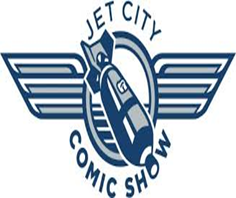 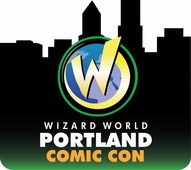 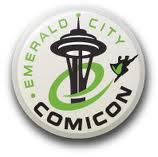 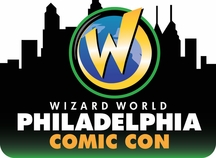 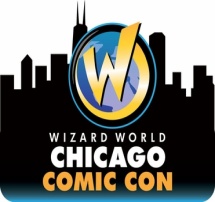 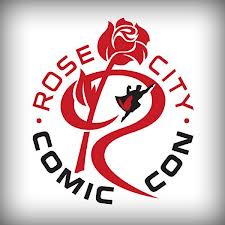 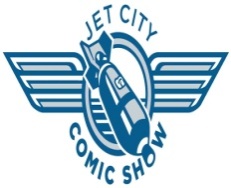 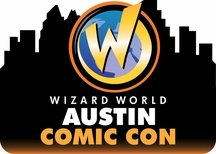 Comics4Kids  © 1996- 2014  Comics4kids, Inc. All rights reserved Wizard World © 2014  Wizard World Used with PermissionEmerald City Comic Con  © 2014  Emerald City Comic Con Used with Permission   Rose City Comic Con  © 2014  Rose City Comic Con Used with Permission   Jet City Comic Show  © 2014  Jet City Comic Show Used with Permission